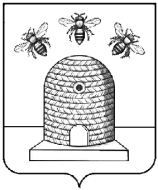 АДМИНИСТРАЦИЯ ГОРОДА ТАМБОВАТАМБОВСКОЙ ОБЛАСТИКОМИТЕТ ОБРАЗОВАНИЯПРИКАЗ05.04.2023                                        г.Тамбов	                                      №490О проведении городского конкурса исследовательских работ «Освобождение Донбасса: взгляд сквозь годы и современность», посвященного 80-летию освобождения Донбасса от немецко-фашистских захватчиковВ соответствии с планом работы комитета образования администрации города Тамбова, с целью сохранения исторической памяти о событиях Великой Отечественной войны, освобождении Донбасса от немецко-фашистских захватчиков и преемственности поколений ПРИКАЗЫВАЮ:Утвердить Положение о проведении городского конкурса исследовательских работ «Освобождение Донбасса: взгляд сквозь годы и современность», посвященного 80-летию освобождения Донбасса от немецко-фашистских захватчиков (приложение 1) (далее – Конкурс).Муниципальному казённому учреждению «Центр сопровождения образовательной деятельности» (Клейменова) организовать проведение Конкурса.Утвердить состав организационного комитета Конкурса (приложение 2).Утвердить состав жюри Конкурса (приложение 3).Директору муниципального автономного общеобразовательного учреждения «Гимназия №12 имени Г.Р. Державина» (Черемисина) обеспечить проведение Конкурса в период с 06 по 25 апреля 2023 года.Директорам муниципальных общеобразовательных организаций обеспечить участие учащихся в Конкурсе.7. Контроль за исполнением настоящего приказа возложить на заместителя председателя комитета образования администрации                       города Тамбова И.А. Романову.Председатель комитета образования 	                                                                       И.Е. Васильева